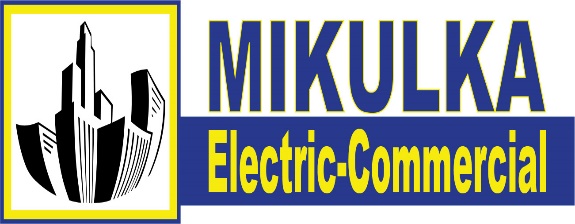 Mikulka Electric, Inc.Peter V. Mikulka-PresidentNew Jersey State License #1545315 Lisa Lane Morganville, NJ 07751Email: info@mikulka-electric.comWebsite: www.mikulka-electric.comOffice: (732)363-8954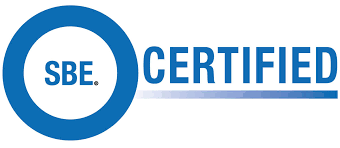 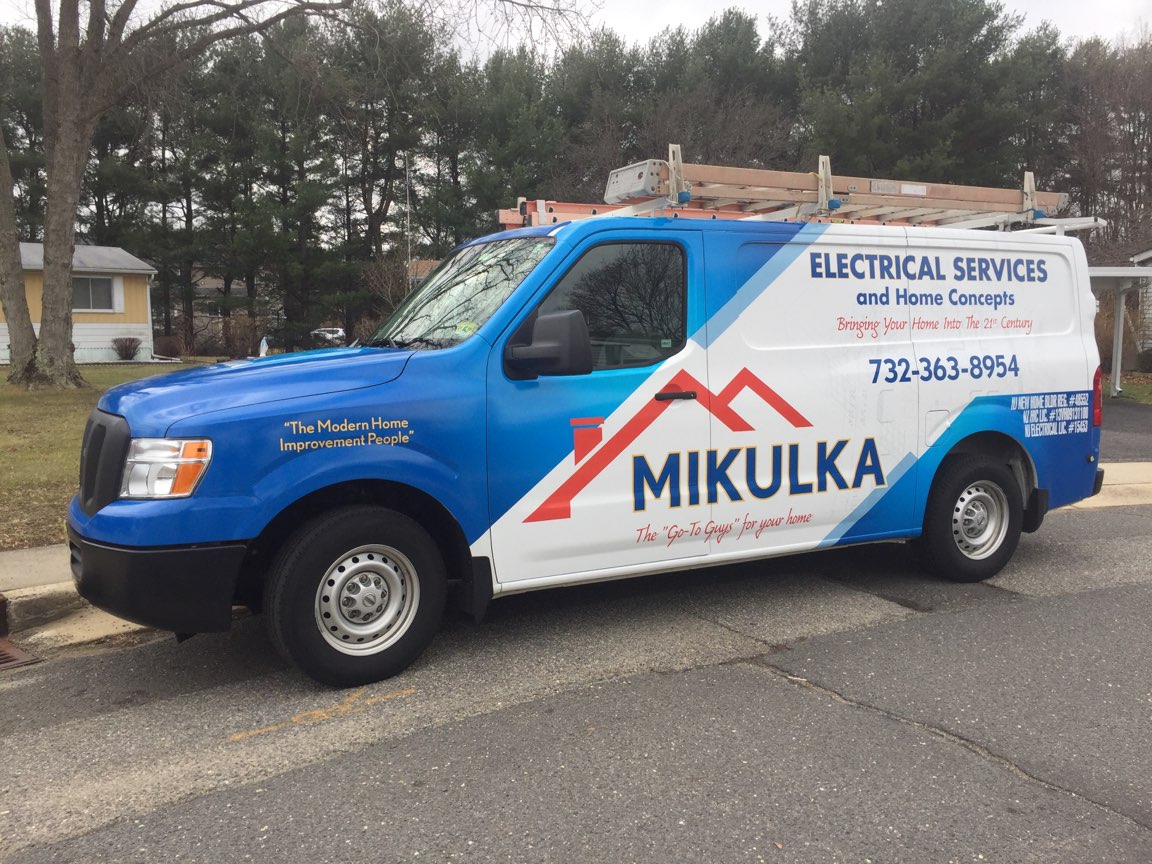 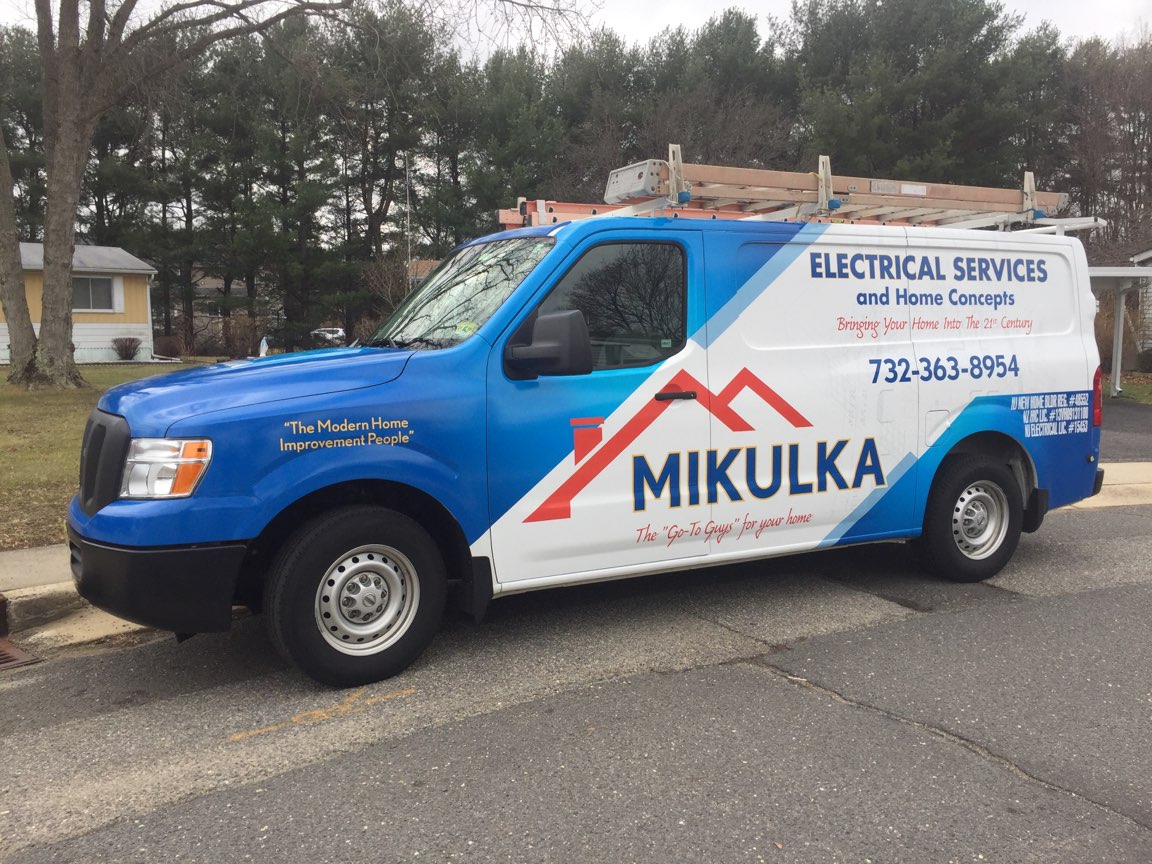 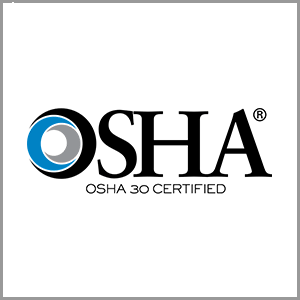 